                        Our ShopContact us for infoComing Soon:Custom duck calls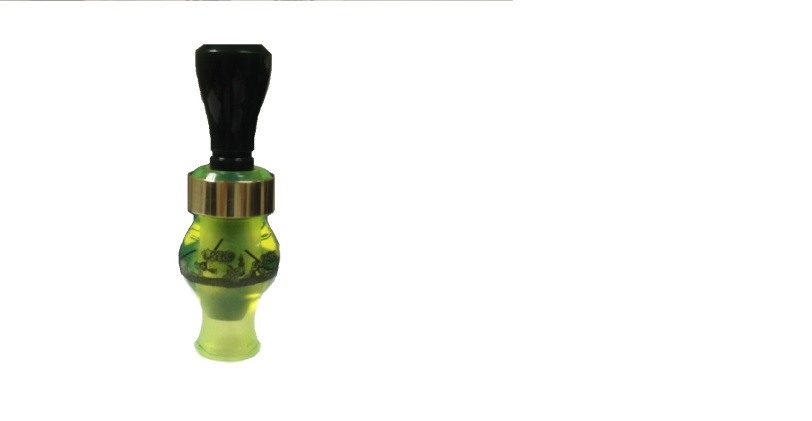 Bottle Koozies & Shirts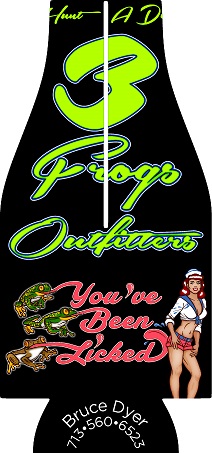 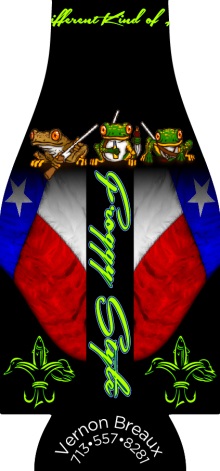 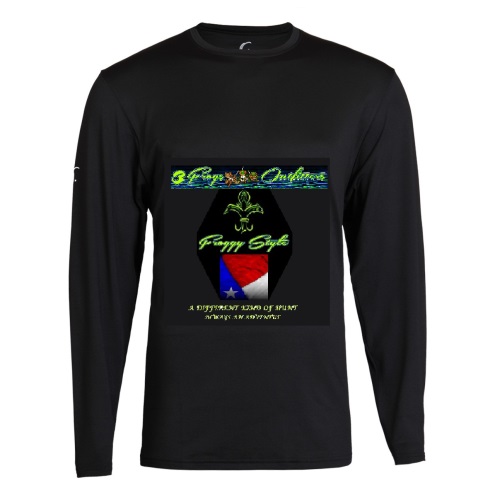 